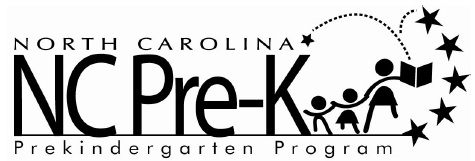 Orange County Partnership for Young Children120 Providence Rd., Suite 101Chapel Hill, NC 27514Phone: 919-967-9091Child Application FormDate application was received___________Application complete:NC Pre-K child applicationProof of ageProof of ResidencyIncome verificationImmunization recordsKindergarten Health AssessmentDevelopmental ScreeningAttachment C if applicable IFSP or IEP if applicable1. Child's name: ___________________________________________________ 2. Child's gender:     Male            Female   3. Child's date of birth:  _ _ / _ _ / _ _ _ _    (Must provide legal documentation to verify age)   4. Child's Ethnicity    Hispanic   Yes     No   4a. Child's Race   (Check at least one, and all that apply)    White / European American      Native Hawaiian or Other Pacific Islander     Native American Indian or Alaska Native    Black or African American     Asian5. Is Child a U.S. Citizen:     Yes      No  6. Is Child a NC Resident:     Yes     No  7. County of Residence: Must be an Orange County Resident                                                                                                                               8. With whom does the child reside:     Mother only    Father only    Both Parents  Legal Custodian    Legal Guardian    Other, Specify: _____________________9. If child lives with a non-relative who has legal custody or guardianship are documents on file?     Yes        No  10. Family size: Number of parent(s)/guardian(s) and the number of children for whom they have responsibility (include NC Pre-K child in this number) ______ 11. Answer all of the following questions concerning the child's parent/guardian: Family Contact InformationStreet: _________________________________________________________City: __________________________   State: _______   Zip: _____________Email: _________________________________________________________Primary Phone: (      ) _____-______      Alternate Phone: (      ) _____-______Proof of residency must be submitted. Mom’s Status Mom’s Name: ____________________________________ Employed?   Yes     No Seeking Employment?   Yes     No In post-secondary education?   Yes     No In high school or in a GED program?   Yes     No In job training?   Yes       No Other Employment?   Yes       No		If yes, explain: _______________________Mother’s IncomeCurrent Wages BEFORE Taxes: $__________   Yearly    Monthly    Bi-Monthly  Bi-weekly    Weekly    Not SelectedAlimony: $_____________  Yearly    Monthly    Twice Monthly    Bi-weekly Weekly    Not Selected.Child Support: $_____________   Yearly    Monthly    Bi-Monthly    Bi-weekly   Weekly Not SelectedWorkers Comp: $_____________   Yearly    Monthly    Bi-Monthly  Bi-weekly   Weekly    Not SelectedUnemployment: $_____________   Yearly    Monthly    Bi-Monthly  Bi-weekly    Weekly    Not SelectedSSI/TANF/Work First: $ _____________   Yearly    Monthly    Bi-Monthly  Bi-weekly    Weekly    Not SelectedOvertime: $_____________  Yearly    Monthly    Twice Monthly    Bi-weekly  Weekly    Not SelectedDad’s Status  Dad’s Name: ____________________________________Employed?   Yes     No Seeking Employment?   Yes     No In post-secondary education?   Yes     No In high school or in a GED program?   Yes     No In job training?   Yes       No Other Employment?   Yes       No	      If yes, explain: __________________________Dad’s IncomeCurrent Wages BEFORE Taxes: $__________   Yearly    Monthly    Bi-Monthly  Bi-weekly    Weekly    Not SelectedAlimony: $_____________  Yearly    Monthly    Twice Monthly    Bi-weekly Weekly    Not Selected.Child Support: $_____________   Yearly    Monthly    Bi-Monthly    Bi-weekly   Weekly Not SelectedWorkers Comp: $_____________   Yearly    Monthly    Bi-Monthly  Bi-weekly   Weekly    Not SelectedUnemployment: $_____________   Yearly    Monthly    Bi-Monthly  Bi-weekly    Weekly    Not SelectedSSI/TANF/Work First: $ _____________   Yearly    Monthly    Bi-Monthly  Bi-weekly    Weekly    Not SelectedOvertime: $_____________  Yearly    Monthly    Twice Monthly    Bi-weekly  Weekly    Not Selected Income verification not older than two months of application date must be submitted.(A signed written statement must be submitted for families with no income.)12. Is at least one parent or legal guardian of this child an active duty member of the military, or was a parent or legal guardian of this child seriously injured or killed while on active duty?     Yes        No         13. Are there additional risk factors which apply to this child? (Check Yes or No for each factor)   Limited English Proficiency (LEP):    Yes        No  Chronic Health Condition:    Yes       No   If yes, explain: _______________________Developmental/Educational Need:    Yes      No  If yes, explain: __________________14. Child's Prior Placement at the time of NC Pre-K enrollment           Child has never been served in any preschool or child care setting         Child is currently unserved        Child is in unregulated child care        Child is not receiving subsidy but is in regulated child care or preschool program        Child is receiving subsidy and is in regulated child care or preschool program  15. Was child previously served by this site's program as a three-year old?  Yes   No 16. Does the child have an active IEP?    Yes        No  16a. Type of identified disabilities for this child (check all that apply):           Autistic                                                       Orthopedically impaired            Deaf-blind                                                  Speech/language impaired           Behaviorally/emotionally disabled       Severe/profound mentally disabled           Educable mentally disabled                   Trainable mentally retarded           Hearing impaired                                     Traumatic brain injured           Specific learning disabled                       Visual impaired           Multi-handicapped                                  Preschool development delayed           Other health impaired                            N/A   17. Date of child’s most current Health Assessment? _ _ / _ _ / _ _ _ _      (Provide Supporting Documentation within 30 days of enrollment)18. Date of child’s Developmental Screening? _ _ / _ _ / _ _ _ _      (Provide Supporting Documentation within 90 days of enrollment)    Certification of Applicant/Authorized RepresentativeI certify that the information I have provided, as reflected on this form, is accurate and complete to the best of my knowledge. By my signature, and submission of requested documentation, I grant the Orange County Partnership for Young Children the permission to enter the information into the NC Pre-K State Kids Data System as application for eligibility into the NC Pre-K program.XParent Signature RequiredXWitness Signature Required